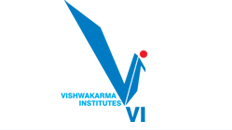 Bansilal Ramnath Agarwal Charitable Trust'sVISHWAKARMA INSTITUTE OF TECHNOLOGY, PUNE – 37(An Autonomous Institute Affiliated to Savitribai Phule Pune University)__________________________________________________________________________________First Year  Bachelor of Technology Admissions A.Y. 2019-20Dear Students,Congratulations for securing admission in Vishwakarma Institute of Technology, Pune.  In order to make the reporting procedure at the institute smooth, you are requested to follow the instruction given below scrupulously:-1.	Refer the Important Instructions related to the entire admission process and follow it thoroughly. 2.	Take the print out of the Student Information Form on white legal size paper back to back and fill in the required details. 3.	As per the Govt. Resolution the attestation by Gazetted officer is not required, the student can self attest the photocopy of the documents.  The student is required to give an undertaking mentioned in the GR for the same.  4.         Read the Instructions related to fees. Prepare Demand Draft as per the fees structure. 5.	Instructions related to College Uniform and other related material. 6.	Take the back to back print out for Marathi and English version and sign the Anti Ragging undertaking meant for Student and Parents/Guardian. 7.	Take the print out and sign the undertaking if the required essential documents are not available for submission.8.	The seats available for Boys and Girls Hostel are limited. The seats will be allotted on first come first served basis.(Click here for Hostel)9.	The EBC Concession is available to all Open Category students as per the Government Resolution for Eligibility and income limit.  Additional Instructions for Reserved Category students.The students from OBC/VJ/DT/NT/SBC having income above 8 lacs are not eligible for benefits of Scholarship/ Free ship. Refer Government Resolution for eligibility and Income Limit. Such students are required to pay the fees applicable for OPEN category. No change will take place in this matter on any grounds.The Reserved category students are required to give an undertaking regarding the formalities of Scholarship/ Freeship.3.	The students who do not have Caste Validity certificate at the time of admission are required to submit an Indemnity Bond, the format will be provided at the time of admission. 